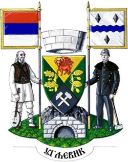 u partnerstvu sa sa Opštinom UgljevikRezultati ponovljenog procesa izbora predstavnika/ce organizacija civilnog društva (OCD) sa područja opštine Ugljevik za učešće u Evaluacionoj komisiji u Opštini Ugljevik u okviru Regionalnog programa lokalne demokratije na Zapadnom Balkanu 2 (ReLOaD2)Ponovljeni poziv članovima/icama organizacija civilnog društva sa područja opštine Ugljevik da se prijave za učešće u Evaluacionoj komisiji je objavljen na opštinskoj web stranici 16. juna, te je trajao od 16. do 21. juna 2023. godine.Do predviđenog roka, prijavio se jedan (1) kandidat, i to: G. Marko Tomić, ispred Kluba malog fudbala „Ugljevik“, čija je prijava stigla 21. juna 2023. godine. G. Tomić obnaša funkciju predsjednika ovog kluba.Zbog činjenice da se do predviđenog roka prijavio samo jedan predstavnik civilnog društva, predstavnici Opštine Ugljevik i predstavnici UNDP/ReLOaD2 projekta su konstatovali da se neće sprovoditi proces glasanja, te da nema smetnji da se isti izabere za člana Evaluacione komisije.Predstavnik civilnog društva će biti imenovana Rješenjem o imenovanju komisije od strane načelnika.Članovi Evaluacione komisije koju čine predstavnik/ca civilnog društva sa područja opštine Ugljevik, dva predstavnika/ce Opštine Ugljevik i dva predstavnika/ce UNDP/ReLOaD2 projekta će dogovoriti termin evaluacije pristiglih projekata.Regionalni program lokalne demokratije na Zapadnom Balkanu 2 (ReLOaD2) finansira Evropska unija (EU), a provodi Razvojni program Ujedinjenih nacija (UNDP).